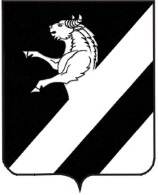 КРАСНОЯРСКИЙ КРАЙАЧИНСКИЙ РАЙОНАДМИНИСТРАЦИЯ ТАРУТИНСКОГО СЕЛЬСОВЕТАП О С Т А Н О В Л Е Н И Е00.00.0000                            проектОб утверждении отчета об исполнении планареализации муниципальных программ Тарутинского сельсовета за полугодие 2022 годаВ соответствии со  статьей 179 Бюджетного кодекса Российской Федерации, ст.14 Федерального закона от 06.10.2003 г. № 131-ФЗ «Об общих принципах организации местного самоуправления в Российской Федерации», Постановлением Администрации Тарутинского сельсовета от 15.08.2013 № 50-П «Об утверждении Порядка принятия решений о разработке муниципальных  программ Тарутинского сельсовета, их формировании и реализации», распоряжением Администрации Тарутинского сельсовета от 15.08.2013 № 60-Р «Об утверждении перечня муниципальных программ Тарутинского сельсовета»,  и  статьей 30 Устава Тарутинского сельсовета, ПОСТАНОВЛЯЮ:	1.Утвердить отчет об исполнении плана реализации  следующих муниципальных программ Тарутинского сельсовета за полугодие 2022 года:1.1.«Содействие развитию органов местного самоуправления, реализация полномочий администрации Тарутинского сельсовета», согласно приложению 1 к настоящему постановлению;1.2.«Организация комплексного благоустройства территории Тарутинского сельсовета», согласно приложению 3 к настоящему постановлению.1.3.«Защита населения территории Тарутинского сельсовета от чрезвычайных ситуаций природного и техногенного характера», согласно приложению 2 к настоящему постановлению.  2. Контроль   за  исполнением настоящего постановления оставляю за собой.	3. Постановление  вступает в силу после его официального опубликования в  информационном листе «Сельские вести» и подлежит размещению на официальном сайте «Интернет» по адресу tarutino.24.ru.И.п Главы Тарутинского сельсовета:                                            Н.Н.РутковскаяМалахова О.Ю. тел.8(39151) 9-02-53Приложение 1 к Порядку принятия решений о разработке муниципальных программ Тарутинского сельсовета, их формировании и реализацииОтчет об исполнении муниципальной программыСодействие развитию органов местного самоуправления, реализация полномочий администрации Тарутинского сельсовета за период январь – июль 2022года Приложение 2 к Порядку принятия решений о разработке муниципальных программ Тарутинского сельсовета, их формировании и реализацииОтчет об исполнении муниципальной программыЗащита населения и территории Тарутинского сельсовета от чрезвычайных ситуаций природного и техногенного характера  за период январь – июль  2022года Приложение 3к Порядку принятия решений о разработке муниципальных программ Тарутинского сельсовета, их формировании и реализацииОтчет об исполнении муниципальной программыОрганизация комплексного благоустройства на территории Тарутинского сельсоветаза период январь – июль  2022 года Наименование  программы, подпрограммыНаименование ГРБСКод бюджетной классификации Код бюджетной классификации Код бюджетной классификации Код бюджетной классификации Источники финансированияРасходы текущего года
( руб.)Расходы текущего года
( руб.)Расходы текущего года
( руб.)Расходы текущего года
( руб.)Расходы текущего года
( руб.)Достигнутые результаты от реализованных программных мероприятий (в натуральном выражении), эффект    Наименование  программы, подпрограммыНаименование ГРБСГРБСРз
ПрЦСРВРИсточники финансированияПлан на 2022годЯнварь - июль 2022 годаЯнварь - июль 2022 годаПлановый период	Плановый период	Достигнутые результаты от реализованных программных мероприятий (в натуральном выражении), эффект    Наименование  программы, подпрограммыНаименование ГРБСГРБСРз
ПрЦСРВРИсточники финансированияПлан на 2022годпланфакт2023  год2024 годДостигнутые результаты от реализованных программных мероприятий (в натуральном выражении), эффект    Содействие развитию органов местного самоуправления, реализация полномочий администрации Тарутинского сельсовета всего расходные обязательства по программеВсего, в том числе:736540,00767700,00580565,00736540,00736540,00Содействие развитию органов местного самоуправления, реализация полномочий администрации Тарутинского сельсовета всего расходные обязательства по программеФБСодействие развитию органов местного самоуправления, реализация полномочий администрации Тарутинского сельсовета всего расходные обязательства по программеКБ0,00Содействие развитию органов местного самоуправления, реализация полномочий администрации Тарутинского сельсовета всего расходные обязательства по программеМБ736540,00767700,00580565,00736540,00736540,00Содействие развитию органов местного самоуправления, реализация полномочий администрации Тарутинского сельсовета всего расходные обязательства по программеВнебюджетные источникиСодействие развитию органов местного самоуправления, реализация полномочий администрации Тарутинского сельсовета всего расходные обязательства по программеЮридические лицаДоплаты к пенсиям муниципальных служащихвсего расходные обязательства 10010190091000310Всего, в том числе:12000,0012000,006000,0012000,0012000,00Доплаты к пенсиям муниципальных служащихвсего расходные обязательства ФБДоплаты к пенсиям муниципальных служащихвсего расходные обязательства КБДоплаты к пенсиям муниципальных служащихвсего расходные обязательства МБ12000,0012000,006000,0012000,0012000,00Доплаты к пенсиям муниципальных служащихвсего расходные обязательства Внебюджетные источникиДоплаты к пенсиям муниципальных служащихвсего расходные обязательства Юридические лицаМежбюджетные трансферты на осуществление руководства и управления в сфере установленных функций органов местного самоуправления поселений, переданных на уровень муниципального района в рамках отдельных мероприятий муниципальной программы "Содействие развитию органов местного самоуправления. реализация полномочий администрации Тарутинского сельсовета"всего расходные обязательства 01130190090280540Всего, в том числе:724540,00755700,00574565,00724540,00724540,00Межбюджетные трансферты на осуществление руководства и управления в сфере установленных функций органов местного самоуправления поселений, переданных на уровень муниципального района в рамках отдельных мероприятий муниципальной программы "Содействие развитию органов местного самоуправления. реализация полномочий администрации Тарутинского сельсовета"ФБМежбюджетные трансферты на осуществление руководства и управления в сфере установленных функций органов местного самоуправления поселений, переданных на уровень муниципального района в рамках отдельных мероприятий муниципальной программы "Содействие развитию органов местного самоуправления. реализация полномочий администрации Тарутинского сельсовета"КБМежбюджетные трансферты на осуществление руководства и управления в сфере установленных функций органов местного самоуправления поселений, переданных на уровень муниципального района в рамках отдельных мероприятий муниципальной программы "Содействие развитию органов местного самоуправления. реализация полномочий администрации Тарутинского сельсовета"МБ724540,00755700,00574565,00724540,00724540,00Межбюджетные трансферты на осуществление руководства и управления в сфере установленных функций органов местного самоуправления поселений, переданных на уровень муниципального района в рамках отдельных мероприятий муниципальной программы "Содействие развитию органов местного самоуправления. реализация полномочий администрации Тарутинского сельсовета"Внебюджетные источникиМежбюджетные трансферты на осуществление руководства и управления в сфере установленных функций органов местного самоуправления поселений, переданных на уровень муниципального района в рамках отдельных мероприятий муниципальной программы "Содействие развитию органов местного самоуправления. реализация полномочий администрации Тарутинского сельсовета"Юридические лицаНаименование  программы, подпрограммыНаименование ГРБСКод бюджетной классификации Код бюджетной классификации Код бюджетной классификации Код бюджетной классификации Источники финансированияРасходы текущего года
( руб.)Расходы текущего года
( руб.)Расходы текущего года
( руб.)Расходы текущего года
( руб.)Расходы текущего года
( руб.)Достигнутые результаты от реализованных программных мероприятий (в натуральном выражении), эффект    Наименование  программы, подпрограммыНаименование ГРБСГРБСРз
ПрЦСРВРИсточники финансированияПлан на 2022годЯнварь - июль2022годаЯнварь - июль2022годаПлановый период	Плановый период	Достигнутые результаты от реализованных программных мероприятий (в натуральном выражении), эффект    Наименование  программы, подпрограммыНаименование ГРБСГРБСРз
ПрЦСРВРИсточники финансированияПлан на 2022годпланфакт2023 год2024 годДостигнутые результаты от реализованных программных мероприятий (в натуральном выражении), эффект    Защита населения и территории Тарутинского сельсовета от чрезвычайных ситуаций природного и техногенного характера  всего расходные обязательства по программеВсего, в том числе:604675,00873653,24459211,10779300,00709300,00Защита населения и территории Тарутинского сельсовета от чрезвычайных ситуаций природного и техногенного характера  всего расходные обязательства по программеФБЗащита населения и территории Тарутинского сельсовета от чрезвычайных ситуаций природного и техногенного характера  всего расходные обязательства по программеКБ0,00144300,00144300,00144300,00144300,00Защита населения и территории Тарутинского сельсовета от чрезвычайных ситуаций природного и техногенного характера  всего расходные обязательства по программеМБ604675,00729353,24309911,10635000,00565000,00Защита населения и территории Тарутинского сельсовета от чрезвычайных ситуаций природного и техногенного характера  всего расходные обязательства по программеВнебюджетные источникиЗащита населения и территории Тарутинского сельсовета от чрезвычайных ситуаций природного и техногенного характера  всего расходные обязательства по программеЮридические лицаПодпрограмма "Обеспечение первичных мер пожарной безопасности на территории Тарутинского сельсовета"всего расходные обязательства Всего, в том числе:579675,00868653,24304911,10754300,00684300,00Подпрограмма "Обеспечение первичных мер пожарной безопасности на территории Тарутинского сельсовета"всего расходные обязательства ФБПодпрограмма "Обеспечение первичных мер пожарной безопасности на территории Тарутинского сельсовета"всего расходные обязательства КБ0,00144300,00144300,00144300,00144300,00Подпрограмма "Обеспечение первичных мер пожарной безопасности на территории Тарутинского сельсовета"всего расходные обязательства МБ579675,00724353,24160611,10610000,00540000,00Подпрограмма "Обеспечение первичных мер пожарной безопасности на территории Тарутинского сельсовета"всего расходные обязательства Внебюджетные источникиПодпрограмма "Обеспечение первичных мер пожарной безопасности на территории Тарутинского сельсовета"всего расходные обязательства Юридические лицаРасходы на обеспечение пожарной безопасности всего расходные обязательства 03100220093110Всего, в том числе:579675,00868653,24304911,10754300,00684300,00Расходы на обеспечение пожарной безопасности всего расходные обязательства ФБРасходы на обеспечение пожарной безопасности всего расходные обязательства КБ0,00144300,00144300,00144300,00144300,00Расходы на обеспечение пожарной безопасности всего расходные обязательства МБ579675,00724353,24160611,10610000,00540000,00Расходы на обеспечение пожарной безопасности всего расходные обязательства Внебюджетные источникиРасходы на обеспечение пожарной безопасности всего расходные обязательства Юридические лицаПодпрограмма "Профилактика терроризма и экстремизма на территории Тарутинского сельсовета" всего расходные обязательства Всего, в том числе:25000,005000,005000,0025000,0025000,00Подпрограмма "Профилактика терроризма и экстремизма на территории Тарутинского сельсовета" всего расходные обязательства ФБПодпрограмма "Профилактика терроризма и экстремизма на территории Тарутинского сельсовета" всего расходные обязательства КБПодпрограмма "Профилактика терроризма и экстремизма на территории Тарутинского сельсовета" всего расходные обязательства МБ25000,005000,005000,0025000,0025000,00Подпрограмма "Профилактика терроризма и экстремизма на территории Тарутинского сельсовета" всего расходные обязательства Внебюджетные источникиПодпрограмма "Профилактика терроризма и экстремизма на территории Тарутинского сельсовета" всего расходные обязательства Юридические лицаМероприятие по терроризму и экстремизму на территории Тарутинского сельсовета всего расходные обязательства 03100230091170Всего, в том числе:25000,005000,005000,0025000,0025000,00Мероприятие по терроризму и экстремизму на территории Тарутинского сельсовета ФБМероприятие по терроризму и экстремизму на территории Тарутинского сельсовета КБМероприятие по терроризму и экстремизму на территории Тарутинского сельсовета МБ25000,005000,005000,0025000,0025000,00Мероприятие по терроризму и экстремизму на территории Тарутинского сельсовета Внебюджетные источникиМероприятие по терроризму и экстремизму на территории Тарутинского сельсовета Юридические лицаНаименование  программы, подпрограммыНаименование ГРБСКод бюджетной классификации Код бюджетной классификации Код бюджетной классификации Код бюджетной классификации Источники финансированияРасходы текущего года
( руб.)Расходы текущего года
( руб.)Расходы текущего года
( руб.)Расходы текущего года
( руб.)Расходы текущего года
( руб.)Достигнутые результаты от реализованных программных мероприятий (в натуральном выражении), эффект    Наименование  программы, подпрограммыНаименование ГРБСГРБСРз
ПрЦСРВРИсточники финансированияПлан на 2022годЯнварь - июль 2022 годаЯнварь - июль 2022 годаПлановый период	Плановый период	Достигнутые результаты от реализованных программных мероприятий (в натуральном выражении), эффект    Наименование  программы, подпрограммыНаименование ГРБСГРБСРз
ПрЦСРВРИсточники финансированияПлан на 2022годпланфакт2023 год2024  годДостигнутые результаты от реализованных программных мероприятий (в натуральном выражении), эффект    Организация комплексного благоустройства на территории Тарутинского сельсоветавсего расходные обязательства по программеВсего, в том числе:2258621,003279416,173250338,102272050,002115342,00Организация комплексного благоустройства на территории Тарутинского сельсоветавсего расходные обязательства по программеФБОрганизация комплексного благоустройства на территории Тарутинского сельсоветавсего расходные обязательства по программеКБ1348009,721348009,72Организация комплексного благоустройства на территории Тарутинского сельсоветавсего расходные обязательства по программеМБ2258621,001931406,451931406,452272050,002115342,00Организация комплексного благоустройства на территории Тарутинского сельсоветавсего расходные обязательства по программеВнебюджетные источникиОрганизация комплексного благоустройства на территории Тарутинского сельсоветавсего расходные обязательства по программеЮридические лицаПодпрограмма "Обеспечение сохранности и модернизации внутрипоселенческих дорог на территории Тарутинского сельсовета" всего расходные обязательства Всего, в том числе:863400,001884600,00450256,00875700,00890000,00Подпрограмма "Обеспечение сохранности и модернизации внутрипоселенческих дорог на территории Тарутинского сельсовета" всего расходные обязательства ФБПодпрограмма "Обеспечение сохранности и модернизации внутрипоселенческих дорог на территории Тарутинского сельсовета" всего расходные обязательства КБ1021200,000,0Подпрограмма "Обеспечение сохранности и модернизации внутрипоселенческих дорог на территории Тарутинского сельсовета" всего расходные обязательства МБ863400,00863400,00450256,00875700,00890000,00Подпрограмма "Обеспечение сохранности и модернизации внутрипоселенческих дорог на территории Тарутинского сельсовета" всего расходные обязательства Внебюджетные источникиПодпрограмма "Обеспечение сохранности и модернизации внутрипоселенческих дорог на территории Тарутинского сельсовета" всего расходные обязательства Юридические лицаРасходы за счет средств краевой субсидии на осуществление дорожной деятельности в отношении автомобильных дорог общего пользования местного значения за счет дорожного фонда всего расходные обязательства 04090310075090244Всего, в том числе:1021200,000,00Расходы за счет средств краевой субсидии на осуществление дорожной деятельности в отношении автомобильных дорог общего пользования местного значения за счет дорожного фонда всего расходные обязательства ФБРасходы за счет средств краевой субсидии на осуществление дорожной деятельности в отношении автомобильных дорог общего пользования местного значения за счет дорожного фонда всего расходные обязательства КБ1021200,000,00Расходы за счет средств краевой субсидии на осуществление дорожной деятельности в отношении автомобильных дорог общего пользования местного значения за счет дорожного фонда всего расходные обязательства МБРасходы за счет средств краевой субсидии на осуществление дорожной деятельности в отношении автомобильных дорог общего пользования местного значения за счет дорожного фонда всего расходные обязательства Внебюджетные источникиРасходы за счет средств краевой субсидии на осуществление дорожной деятельности в отношении автомобильных дорог общего пользования местного значения за счет дорожного фонда всего расходные обязательства Юридические лицаРасходы за содержание дорог за счет средств муниципального образования всего расходные обязательства 04090310082040244Всего, в том числе:347400,00347400,00347400,00347400,00347400,00Расходы за содержание дорог за счет средств муниципального образования ФБРасходы за содержание дорог за счет средств муниципального образования КБРасходы за содержание дорог за счет средств муниципального образования МБ347400,00347400,00347400,00347400,00347400,00Расходы за содержание дорог за счет средств муниципального образования Внебюджетные источникиРасходы за содержание дорог за счет средств муниципального образования Юридические лицаРасходы за содержание дорог за счет средств муниципального образования всего расходные обязательства 04090310094090244Всего, в том числе:516000,00503352,00102856,00528300,00542600,00Расходы за содержание дорог за счет средств муниципального образования ФБРасходы за содержание дорог за счет средств муниципального образования КБРасходы за содержание дорог за счет средств муниципального образования МБ516000,00503352,00102856,00528300,00542600,00Расходы за содержание дорог за счет средств муниципального образования Внебюджетные источникиРасходы за содержание дорог за счет средств муниципального образования Юридические лицаРасходы за содержание дорог за счет средств муниципального образования Юридические лицаРасходы за содержание дорог за счет средств муниципального образования всего расходные обязательства 040903100S5090244Всего, в том числе:12648,000,0Расходы за содержание дорог за счет средств муниципального образования ФБРасходы за содержание дорог за счет средств муниципального образования КБРасходы за содержание дорог за счет средств муниципального образования МБ12648,000,0Расходы за содержание дорог за счет средств муниципального образования Внебюджетные источникиРасходы за содержание дорог за счет средств муниципального образования Юридические лицаРасходы за содержание дорог за счет средств муниципального образования Юридические лицаПодпрограмма «Содержание уличного освещения на территории Тарутинского сельсовета» в рамках  муниципальной программы   "Организация комплексного благоустройства на территории Тарутинского сельсовета"всего расходные обязательства 05030320000000Всего, в том числе:914626,00659752,00190068,56450000,00400000,00Подпрограмма «Содержание уличного освещения на территории Тарутинского сельсовета» в рамках  муниципальной программы   "Организация комплексного благоустройства на территории Тарутинского сельсовета"ФБПодпрограмма «Содержание уличного освещения на территории Тарутинского сельсовета» в рамках  муниципальной программы   "Организация комплексного благоустройства на территории Тарутинского сельсовета"КБПодпрограмма «Содержание уличного освещения на территории Тарутинского сельсовета» в рамках  муниципальной программы   "Организация комплексного благоустройства на территории Тарутинского сельсовета"МБ914626,00659752,00190068,56450000,00400000,00Подпрограмма «Содержание уличного освещения на территории Тарутинского сельсовета» в рамках  муниципальной программы   "Организация комплексного благоустройства на территории Тарутинского сельсовета"Внебюджетные источникиПодпрограмма «Содержание уличного освещения на территории Тарутинского сельсовета» в рамках  муниципальной программы   "Организация комплексного благоустройства на территории Тарутинского сельсовета"Юридические лицаПодпрограмма «Содержание уличного освещения на территории Тарутинского сельсовета» в рамках  муниципальной программы   "Организация комплексного благоустройства на территории Тарутинского сельсовета"Юридические лицаПодпрограмма «Повышение уровня внутреннего благоустройства территории населенных пунктов Тарутинского сельсовета» в рамках  муниципальной программы "Организация комплексного благоустройства на территории Тарутинского сельсовета"всего расходные обязательства 05030330000000Всего, в том числе:480595,002383579,63466701,64946350,00825342,00Подпрограмма «Повышение уровня внутреннего благоустройства территории населенных пунктов Тарутинского сельсовета» в рамках  муниципальной программы "Организация комплексного благоустройства на территории Тарутинского сельсовета"ФБПодпрограмма «Повышение уровня внутреннего благоустройства территории населенных пунктов Тарутинского сельсовета» в рамках  муниципальной программы "Организация комплексного благоустройства на территории Тарутинского сельсовета"КБ39512,0039512,00Подпрограмма «Повышение уровня внутреннего благоустройства территории населенных пунктов Тарутинского сельсовета» в рамках  муниципальной программы "Организация комплексного благоустройства на территории Тарутинского сельсовета"МБ480595,002344067,63427189,64895061,00803836,00Подпрограмма «Повышение уровня внутреннего благоустройства территории населенных пунктов Тарутинского сельсовета» в рамках  муниципальной программы "Организация комплексного благоустройства на территории Тарутинского сельсовета"Внебюджетные источникиПодпрограмма «Повышение уровня внутреннего благоустройства территории населенных пунктов Тарутинского сельсовета» в рамках  муниципальной программы "Организация комплексного благоустройства на территории Тарутинского сельсовета"Юридические лицаПодпрограмма «Повышение уровня внутреннего благоустройства территории населенных пунктов Тарутинского сельсовета» в рамках  муниципальной программы "Организация комплексного благоустройства на территории Тарутинского сельсовета"Юридические лицаРасходы за счет средств краевой субсидии на организацию и проведение акарицидных обработок мест массового отдыха населения в рамках подпрограммы "Повышение уровня внутреннего благоустройства территории населенных пунктов Тарутинского сельсовета" муниципальной программы "Организация комплексного благоустройства на территории Тарутинского сельсовета"всего расходные обязательства 05030330075555244Всего, в том числе:39512,0039512,000,00,0Расходы за счет средств краевой субсидии на организацию и проведение акарицидных обработок мест массового отдыха населения в рамках подпрограммы "Повышение уровня внутреннего благоустройства территории населенных пунктов Тарутинского сельсовета" муниципальной программы "Организация комплексного благоустройства на территории Тарутинского сельсовета"ФБРасходы за счет средств краевой субсидии на организацию и проведение акарицидных обработок мест массового отдыха населения в рамках подпрограммы "Повышение уровня внутреннего благоустройства территории населенных пунктов Тарутинского сельсовета" муниципальной программы "Организация комплексного благоустройства на территории Тарутинского сельсовета"КБ39512,0039512,000,00,0Расходы за счет средств краевой субсидии на организацию и проведение акарицидных обработок мест массового отдыха населения в рамках подпрограммы "Повышение уровня внутреннего благоустройства территории населенных пунктов Тарутинского сельсовета" муниципальной программы "Организация комплексного благоустройства на территории Тарутинского сельсовета"МБРасходы за счет средств краевой субсидии на организацию и проведение акарицидных обработок мест массового отдыха населения в рамках подпрограммы "Повышение уровня внутреннего благоустройства территории населенных пунктов Тарутинского сельсовета" муниципальной программы "Организация комплексного благоустройства на территории Тарутинского сельсовета"Внебюджетные источникиРасходы за счет средств краевой субсидии на организацию и проведение акарицидных обработок мест массового отдыха населения в рамках подпрограммы "Повышение уровня внутреннего благоустройства территории населенных пунктов Тарутинского сельсовета" муниципальной программы "Организация комплексного благоустройства на территории Тарутинского сельсовета"Юридические лицаРасходы за счет средств краевой субсидии на организацию и проведение акарицидных обработок мест массового отдыха населения в рамках подпрограммы "Повышение уровня внутреннего благоустройства территории населенных пунктов Тарутинского сельсовета" муниципальной программы "Организация комплексного благоустройства на территории Тарутинского сельсовета"КБМероприятия по поддержке муниципального фондавсего расходные обязательства 05030330077450244Всего, в том числе:0,02400,002400,000,00,0ФБКБМБ0,02400,002400,000,00,0Внебюджетные источникиЮридические лицаМероприятия по поддержке муниципального фондавсего расходные обязательства 05010330095110244Всего, в том числе:71500,0071500,0027779,1471501,0071502,00Мероприятия по поддержке муниципального фондаФБМероприятия по поддержке муниципального фондаКБМероприятия по поддержке муниципального фондаМБ71500,0071500,0027779,1471501,0071502,00Мероприятия по поддержке муниципального фондаВнебюджетные источникиМероприятия по поддержке муниципального фондаЮридические лицаМероприятия по поддержке муниципального фондаЮридические лицаМероприятия по поддержке муниципального фондавсего расходные обязательства 05030330091110244Всего, в том числе:1396300,000,00,00,0Мероприятия по поддержке муниципального фондаФБМероприятия по поддержке муниципального фондаКБМероприятия по поддержке муниципального фондаМБ1396300,000,00,00,0Мероприятия по поддержке муниципального фондаВнебюджетные источникиМероприятия по поддержке муниципального фондаЮридические лицаРасходы по благоустройству территории  всего расходные обязательства 05030330095350244Всего, в том числе:409095,00498479,43322948,5380999,00259990,00Расходы по благоустройству территории  ФБРасходы по благоустройству территории  КБРасходы по благоустройству территории  МБ409095,00498479,43322948,5380999,00259990,00Расходы по благоустройству территории  Внебюджетные источникиРасходы по благоустройству территории  Юридические лицаСофинансирование расходов за счет средств поселения на организацию и проведение акарицидных обработок мест массового отдыха населения в рамках подпрограммы "Повышение уровня внутреннего благоустройства территории населенных пунктов Тарутинского сельсовета" муниципальной программы "Организация комплексного благоустройства на территории Тарутинского сельсовета"всего расходные обязательства 050303300S5555244Всего, в том числе:5000,005000,00Софинансирование расходов за счет средств поселения на организацию и проведение акарицидных обработок мест массового отдыха населения в рамках подпрограммы "Повышение уровня внутреннего благоустройства территории населенных пунктов Тарутинского сельсовета" муниципальной программы "Организация комплексного благоустройства на территории Тарутинского сельсовета"ФБСофинансирование расходов за счет средств поселения на организацию и проведение акарицидных обработок мест массового отдыха населения в рамках подпрограммы "Повышение уровня внутреннего благоустройства территории населенных пунктов Тарутинского сельсовета" муниципальной программы "Организация комплексного благоустройства на территории Тарутинского сельсовета"КБСофинансирование расходов за счет средств поселения на организацию и проведение акарицидных обработок мест массового отдыха населения в рамках подпрограммы "Повышение уровня внутреннего благоустройства территории населенных пунктов Тарутинского сельсовета" муниципальной программы "Организация комплексного благоустройства на территории Тарутинского сельсовета"МБ5000,005000,00Софинансирование расходов за счет средств поселения на организацию и проведение акарицидных обработок мест массового отдыха населения в рамках подпрограммы "Повышение уровня внутреннего благоустройства территории населенных пунктов Тарутинского сельсовета" муниципальной программы "Организация комплексного благоустройства на территории Тарутинского сельсовета"Внебюджетные источникиСофинансирование расходов за счет средств поселения на организацию и проведение акарицидных обработок мест массового отдыха населения в рамках подпрограммы "Повышение уровня внутреннего благоустройства территории населенных пунктов Тарутинского сельсовета" муниципальной программы "Организация комплексного благоустройства на территории Тарутинского сельсовета"Юридические лицаСодержание мест ТКОвсего расходные обязательства 06050330082060244Всего, в том числе:370388,2069062,00493850,00493850,00ФБКБМБ370388,2069062,00493850,00493850,00Внебюджетные источникиЮридические лица